G3P Prusa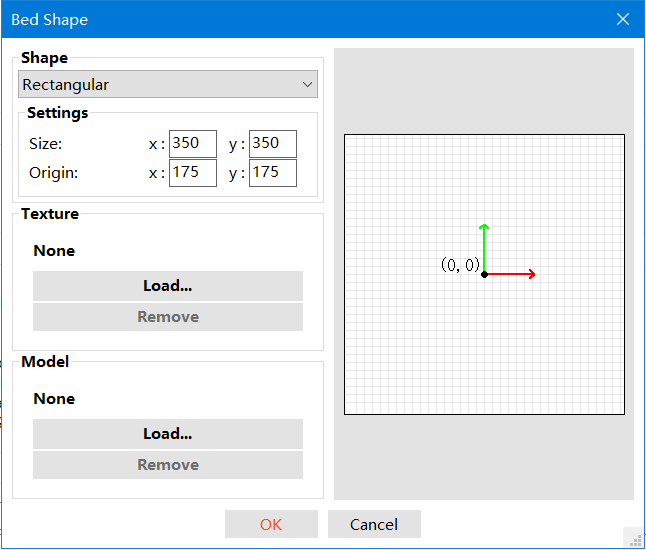 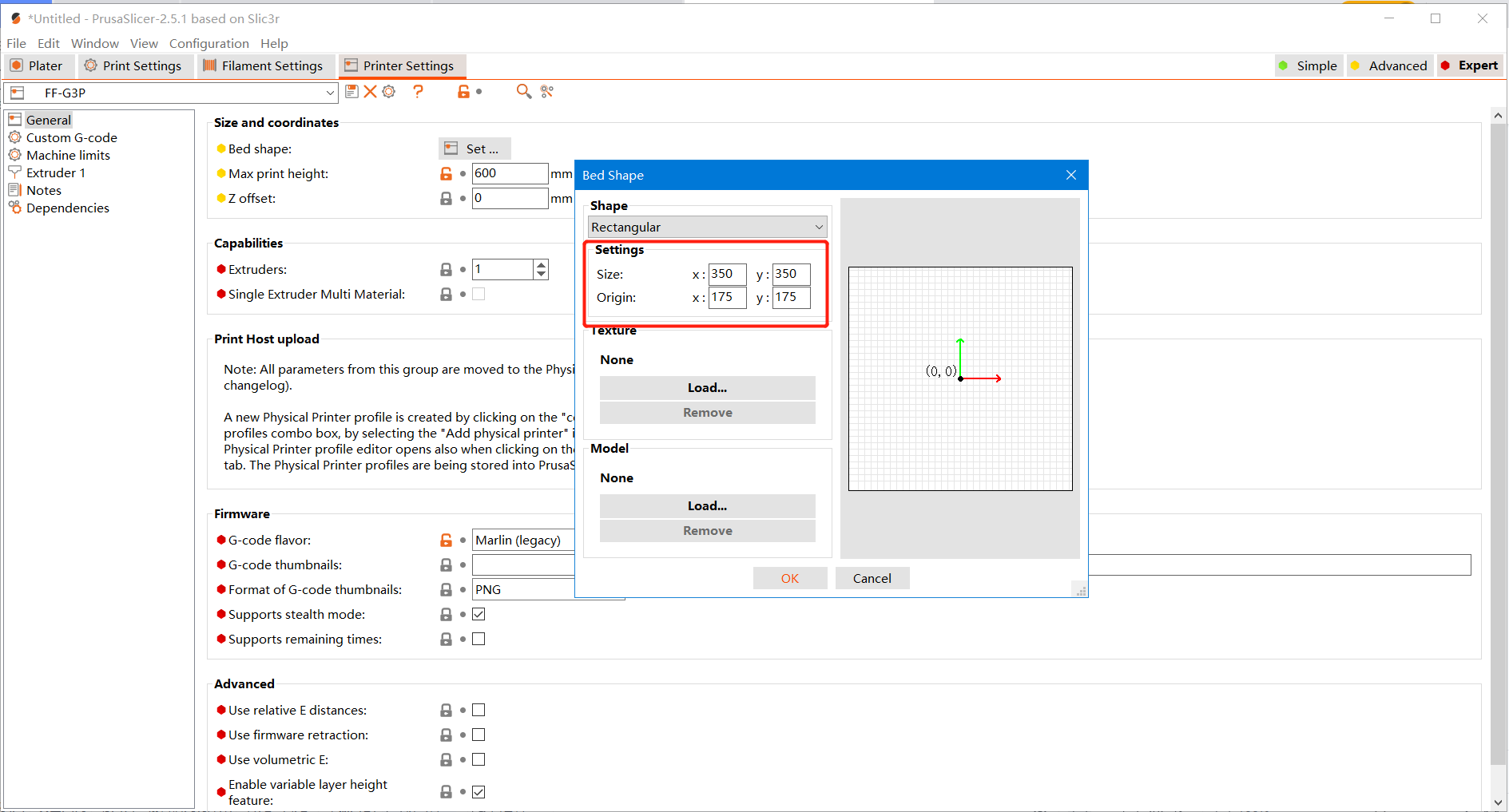 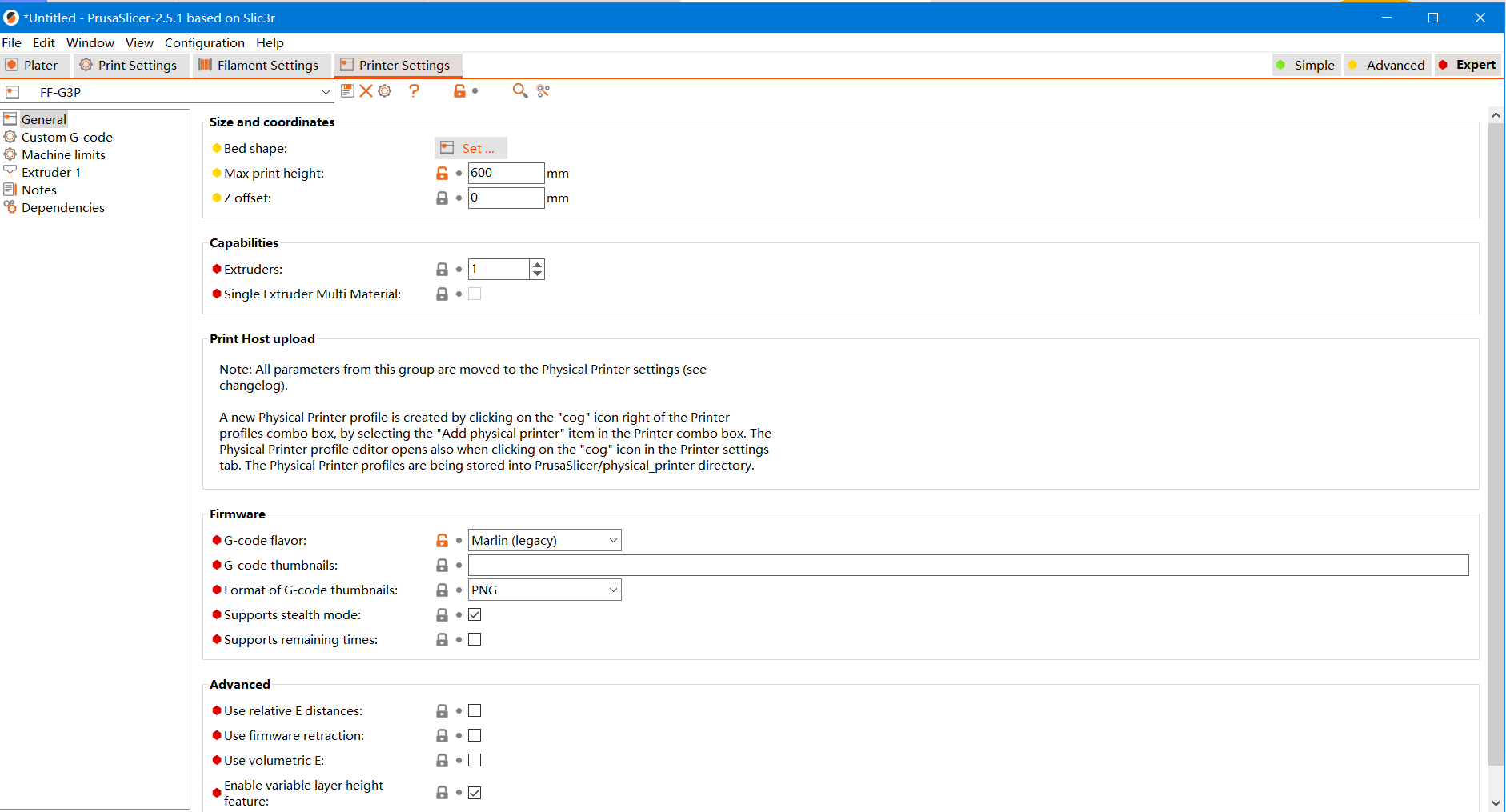 G-code配置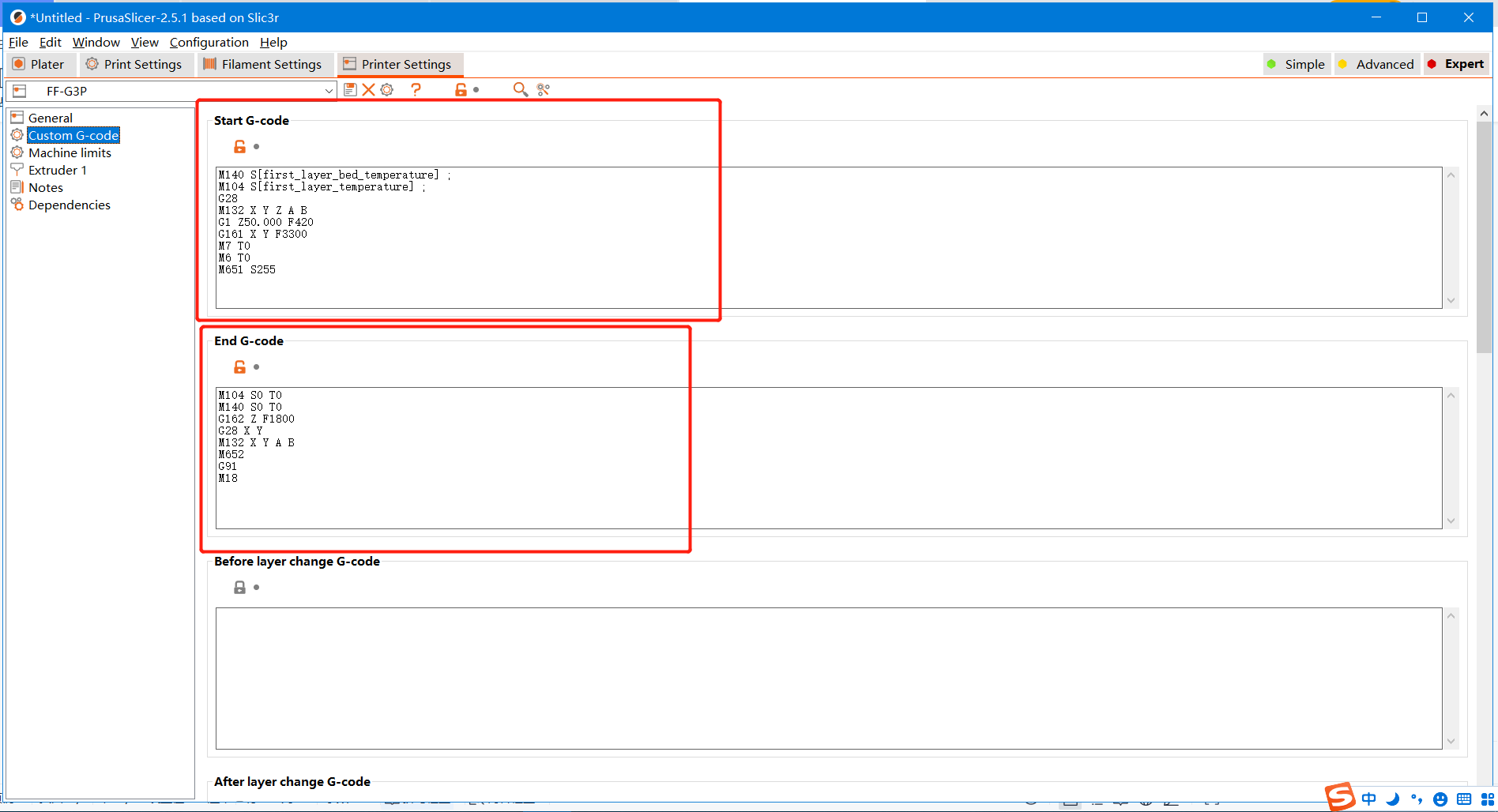 Start G-code：M140 S[first_layer_bed_temperature] ; M104 S[first_layer_temperature] ; G28M132 X Y Z A BG1 Z50.000 F420G161 X Y F3300M7 T0M6 T0M651 S255End G-code:M104 S0 T0M140 S0 T0G162 Z F1800G28 X YM132 X Y A BM652G91M18